YEAR 6 SCIENCE HOMEWORK – SPRING 1Learning Objectives:To identify and explain how the human race could evolve in the next 1,000 yearsTask:The year is 3019, and the human race has evolved significantly in the last 1,000 years.You need to produce a leaflet or article highlighting the key physical changes that humans have undergone in the previous millennium.  You need to think about how the world in 1,000 years will be different to today, e.g. technology, climate change, transport etc.Use pictures to highlight the changes and help your audience understand what humans now look like .Deadline: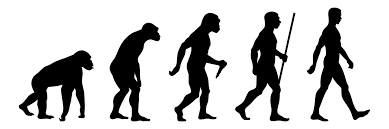 